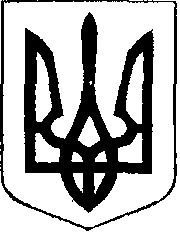                                                  У К Р А Ї Н А            Жовківська міська рада      Львівського району Львівської області	2-а сесія VIІІ-го демократичного скликання 				         РІШЕННЯВід  07.12.   2020р.    № ______ Про  внесення  змін та доповнень до  рішення  Жовківської міської  ради № 3 від  20.12.2020року  «Про затвердження кошторису видатків на утримання апарату управління Жовківської міської ради на 2020рік»                    З  метою  забезпечення  функціонування  апарату  Жовківської  міської  ради, керуючись  статтями  26,59,64  Закону  України  «Про місцеве самоврядування  в Україні», постановою  Кабінету  Міністрів  України  від  09.03.2006року №268 « Про впорядкування  структури  та умов  оплати праці  працівників  апарату  органів  виконавчої  влади, органів прокуратури, судів  та інших органів « зі змінами  і доповненнями,  Жовківська  міська рада                                                                                    В И Р І Ш И Л А:1.Внести зміни до  штатного розпису апарату у  Жовківської  міської ради  на 2020 рік, затвердивши   додаток  №2 до рішення  Жовківської міської  ради № 3 від  20.12.2020року  «Про затвердження кошторису видатків на утримання апарату управління Жовківської міської ради на 2020рік» у новій редакції, що додається .2. Контроль  за виконанням  рішення  покласти  на постійну  депутатську  комісію  з питань планування соціально-економічного розвитку, бюджету, фінансів, інвестицій, торгівлі, послуг та розвитку підприємництва.Міський голова						ОЛЕГ ВОЛЬСЬКИЙ                                                                                             Додаток  №2  до  рішення                                                                                                                                        Жовківської  міської  ради №  3                                                                                                                                        від                  2019року					     Затверджую	Штат у кількості  19   штатних одиниць	з місячним фондом заробітної плати за посадовими окладами	 гривень	              Міський голова(посада)	________________    Олег Вольський                                                  (підпис керівника)              (ініціали і прізвище)	                        2020р._______________.	 (число, місяць, рік)	ШТАТНИЙ  РОЗПИС  на 2020рікЖовківська міська рада	(назва  установи)Секретар   ради                                                 Андрій    Мазан№з/п.Назва структурногопідрозділу та посадКількістьштатних посадПосадовийоклад   1                 2     31.Міський голова19500,002.Перший заступник міського голови19000,003.Заступник міського голови19000,004.Секретар ради18500,005.Керуюча справами виконкому18500,006.Начальник відділу фінансів та бюджету16300,007.Головний бухгалтер16300,008.Головний  спеціаліст  відділу фінансів  та бюджету14700,009.Спеціаліст 1 категорії інженер-землевпорядник14300,0010.Спеціаліст 1 категорії   юрист14300,0011.Спеціаліст 1 категорії  енергоменеджер14300,0012.Державні реєстратори  речових  прав  на  нерухоме  майно29420,0013.Cпеціаліст  І  категорії  у  справах  дітей14300,0014.Секретар  керівника13300,0015.Касир13350,0016.Водій22367,0017.Прибиральниця12351,00Всього 19